1..Convertis chacun des pression demandées :180hPa=……………...mBar=………………..Pa.16400Pa=…………………hPa=…………………………Bar.2. Répondre par vrai ou par faux :La masse volumique se note par «m »………………………………L’unité pour mesurer la température est le degré Celsius……………………..La pression atmosphérique dépond de l’altitude ……………………Le rapport « v/m »   s’appelle masse volumique………………………..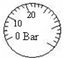 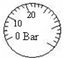 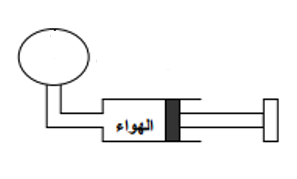 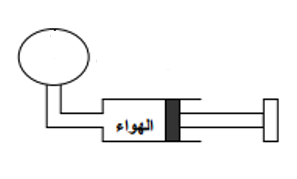    On fixe sur l’embout d’un instrument de mesure une seringue.Quel est le nom de cet instrument ?Thermomètre               Manomètre             BaromètreQuelle grandeur physique permet t- il de mesurer ?                 Pression                 Volume             TempératureQuelle est l’unité internationale de cette grandeur ?                Celsius                   Bar	PascalDéterminer la valeur indique sur l’instrument ?...............................................................................Convertir cette valeur en Pa et en hPa ?.........................................../..............................................On pousse le piston.Le volume d'air emprisonné augmente-t-il ou diminue-t-il?...............................Est-ce que la pression de l'air dans la seringue augmente ou diminue?..........................              On considère trois liquide A ,B et C de meme volume V=100mL,tu as mesuré la masse                        de chaque liquide et tu as trouvé les valeurs suivantes : mA=100g  , mB=80g , mC=79g .Calculer la masse volumique de chaque liquide ?. ϱA=…………………………………………………………………………………………………………ϱB=………………………………………………………………………………………………………………………………………..ϱC=………………………………………………………………………………………………………………………………………..En déduire les noms des liquides A ,B et C en utilisant le tableau suivant :Le liquide A :………………………………………………..Le liquide B :………………………………………………..Le liquide C :………………………………………………..4pt4pt1pt1 pt1pt1pt1pt1pt1 pt1 pt2.5pt1.5pt